LISTA DE UTILES ESCOLARES IV ° AÑO MEDIO 2023 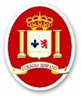 Lengua y Literatura:Cuaderno universitario cuadriculado de 100 hojas.Block prepicado, tamaño oficio, cuadro, 7mm.Destacadores de colores (Mínimo 3)Carpeta con acoclip de un color específico: ROJOPack de 20 fundas transparentes tamaño oficioEducación Ciudadana:1 Cuaderno universitario 100 hojas1 cuadernillo cuadriculado prepicadoDestacadorLápiz pasta azul y rojoFilosofía:1 cuaderno universitario (100 hojas).Lápiz pasta azul y rojoDestacadorCiencias para la Ciudadanía: Block prepicado cuadros 7 mm Lápiz grafito HB3 lápices de pasta (azul, rojo, negro) Plan Diferenciado:Participación y Argumentación en DemocraciaCuaderno universitario cuadriculado de 100 hojas.Block prepicado, tamaño oficio, cuadro, 7mm.Destacadores de colores (Mínimo 2)Pack de 20 fundas transparentes tamaño oficio Matemática: −   1 cuaderno universitario cuadro 7 mm (100 hojas) −   Lápiz grafito HB −   Destacadores −   1 goma y 1 corrector (tipo lápiz) −   3 lápices de pasta (azul, rojo, negro) −   Carpeta Azul acoclip Plan Diferenciado:Probabilidades y Estadística Descriptiva _   1 cuaderno universitario cuadro 7 mm (100 hojas) −   Block prepicado cuadros 7 mm −   Lápiz grafito HB −   1 goma y 1 corrector (tipo lápiz) −   3 lápices de pasta (azul, rojo, negro) −   Calculadora científica. −   Carpeta Morada con acoclip. Plan Diferenciado:Pensamiento Computacional y Programación −   Libreta o cuaderno pequeño para apuntes. Idioma Extranjero: inglés: Un cuaderno universitario de cuadro (100 hojas)Estuche completo (lápices, tijeras, pegamento, regla, destacador, corrector, goma, sacapuntas)Un cuaderno chico de cuadro (40 hojas)Plan Electivo Común: Historia, Geografía y Ciencias Sociales: 1 Cuaderno universitario 100 hojas1 cuadernillo cuadriculado prepicadoDestacadorLápiz pasta azul y rojoPlan Diferenciado:Economía y Sociedad:1 Cuaderno universitario 100 hojas1 cuadernillo cuadriculado prepicadoDestacadorLápiz pasta azul y rojoPlan Diferenciado:Biología de los Ecosistemas 1 cuaderno cuadro universitario (100 hojas)lápices de pasta azul, negro y rojo1 block prepicado de cuadro tamaño oficio.Plan DiferenciadoQuímica:Cuaderno universitario de 100 hojas.Lápices de pasta azul y rojo.Calculadora científica.Tabla Periódica.Plan Electivo Común:Música1cuaderno universitario cuadriculado1 cuaderno de pauta entera1 pendrive o memoria externa USB.1 instrumento musical a elecciónFlauta dulceGuitarra o ukeleleXilófono o metalófono de 25 notas o más.MelódicaTeclado o piano eléctrico de 3 octavas o más.Plan Electivo Común:Artes Visuales1 block de dibujo de 1/8 de pliego N° 99 Medio.1 lápiz grafito HB o 2B y una goma de borrar.1 lápiz tiralíneas o marcador fino (negro). 1 tijera, 1 regla de 30 cms.  1 pegamento, cola fría (180 ml. Aprox.)1 caja de lápices de 12 colores.1 material de pintar a elección: témpera, acuarela, acrílico y 2 pinceles (delgado y grueso).* Otros materiales podrán ser solicitados para actividades específicas dependiendo de la              Unidad y/o nivel, serán solicitados con anticipación.  Plan Diferenciado:Promoción de Estilos de Vida, Activos y SaludablesBuzo deportivo InstitucionalDamas: calza azul, polera institucional cuello redondo blanca, zapatillas deportivas sin colores llamativos.Varones: pantalón corto azul o negro, polera institucional cuello redondo blanca, zapatillas deportivas sin colores llamativosBolso con útiles de Aseo:Toalla de mano.Desodorante.Peineta, jabón, colonia, opcional.Botella de agua, con nombre, de plástico o metal.¡BIENVENIDOS AL AÑO ESCOLAR 2023!